木造住宅耐震改修低コスト工法講習会開催のご案内『耐震リフォーム達人塾』～木造住宅の耐震改修の低コスト工法の“達人”求む！～あなたが住宅の耐震化促進の主役です南海トラフ巨大地震等の大規模地震の発生が逼迫し，地震はまさに，いつどこで起こってもおかしくない状況であり，木造住宅の耐震化が急務となっています。名古屋工業大学高度防災工学研究センターの協力を得て，耐震改修技術・考え方、耐震改修専用工法・活用法等について、より実践的な講習会を開催します。皆さまふるってご参加ください。木造住宅の設計・施工に従事する建築技術者耐震改修に係る事務を担当する市町職員等令和5年9月6日（水） 		令和5年9月6日（水） 		　テキスト代：４，０００円　　　　　　　　　　　　　　　　　　　　　　　　　　　　　（当日会場にて現金払い）　　　　　　　　　　　　　　　　　　　　　　　　　　　　　　　  ※他コースでも同じテキストを使用　　　　　　　　　　　　　　　　　　　　　　　　　　　　　　するのでテキスト代は１度だけです　テキスト代：４，０００円　　　　　　　　　　　　　　　　　　　　　　　　　　　　　（当日会場にて現金払い）　　　　　　　　　　　　　　　　　　　　　　　　　　　　　　　  ※他コースでも同じテキストを使用　　　　　　　　　　　　　　　　　　　　　　　　　　　　　　するのでテキスト代は１度だけですお問い合わせ《実施機関》一般社団法人愛媛県中小建築業協会TEL：089-943-5525　FAX：089-943-5545　　電子メール：kyoukai@hime-ken.com主催愛媛県共催　国立大学法人名古屋工業大学高度防災工学研究センター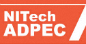 後援ＮＰＯ法人達人塾ねっと申込方法裏面の申込書により，令和5年8月25日（金）までにFAXまたはメールでお申し込みください。なお，定員に達し次第締め切りとし，参加不可能な場合のみ，ご連絡させていただきます。☆ベーシックコース受講者はオンライン版も無料で受講できます！☆ベーシックコース受講者はオンライン版も無料で受講できます！ベーシック編の主なプログラムベーシック編の主なプログラムベーシック編の主なプログラムベーシック編の主なプログラムベーシック編の主なプログラムベーシック編の主なプログラムベーシック編の主なプログラムベーシック編の主なプログラムベーシック編の主なプログラム9：30～開会あいさつ9：30～開会あいさつ9：30～開会あいさつ9：30～開会あいさつ主催者主催者主催者主催者主催者9：35～住宅耐震化に向けた建築士・設計士の役割9：35～住宅耐震化に向けた建築士・設計士の役割9：35～住宅耐震化に向けた建築士・設計士の役割9：35～住宅耐震化に向けた建築士・設計士の役割名古屋工業大学大学院　教授	井戸田　秀樹氏名古屋工業大学大学院　教授	井戸田　秀樹氏名古屋工業大学大学院　教授	井戸田　秀樹氏名古屋工業大学大学院　教授	井戸田　秀樹氏名古屋工業大学大学院　教授	井戸田　秀樹氏10：20～ネットワークの重要性と行政の役割10：20～ネットワークの重要性と行政の役割10：20～ネットワークの重要性と行政の役割10：20～ネットワークの重要性と行政の役割名古屋工業大学　客員教授	川端　寛文氏名古屋工業大学　客員教授	川端　寛文氏名古屋工業大学　客員教授	川端　寛文氏名古屋工業大学　客員教授	川端　寛文氏名古屋工業大学　客員教授	川端　寛文氏10：40～休憩10：40～休憩10：40～休憩10：40～休憩10：50～安価な耐震改修工法の紹介と解説10：50～安価な耐震改修工法の紹介と解説10：50～安価な耐震改修工法の紹介と解説10：50～安価な耐震改修工法の紹介と解説㈱えびす建築研究所 代表取締役	花井　勉氏㈱えびす建築研究所 代表取締役	花井　勉氏㈱えびす建築研究所 代表取締役	花井　勉氏㈱えびす建築研究所 代表取締役	花井　勉氏㈱えびす建築研究所 代表取締役	花井　勉氏11：45～耐震改修コストダウンの隠しワザ11：45～耐震改修コストダウンの隠しワザ11：45～耐震改修コストダウンの隠しワザ11：45～耐震改修コストダウンの隠しワザ㈱Ｕ建築	丸谷　勲氏㈱Ｕ建築	丸谷　勲氏㈱Ｕ建築	丸谷　勲氏㈱Ｕ建築	丸谷　勲氏㈱Ｕ建築	丸谷　勲氏12：25～質疑応答、アンケート記入等12：25～質疑応答、アンケート記入等12：25～質疑応答、アンケート記入等12：25～質疑応答、アンケート記入等講師全員講師全員講師全員講師全員講師全員12：30　終了12：30　終了12：30　終了12：30　終了『耐震リフォーム達人塾（ベーシックコース）』受講申込書（一般社団法人愛媛県中小建築業協会　宛）『耐震リフォーム達人塾（ベーシックコース）』受講申込書（一般社団法人愛媛県中小建築業協会　宛）『耐震リフォーム達人塾（ベーシックコース）』受講申込書（一般社団法人愛媛県中小建築業協会　宛）『耐震リフォーム達人塾（ベーシックコース）』受講申込書（一般社団法人愛媛県中小建築業協会　宛）『耐震リフォーム達人塾（ベーシックコース）』受講申込書（一般社団法人愛媛県中小建築業協会　宛）『耐震リフォーム達人塾（ベーシックコース）』受講申込書（一般社団法人愛媛県中小建築業協会　宛）『耐震リフォーム達人塾（ベーシックコース）』受講申込書（一般社団法人愛媛県中小建築業協会　宛）『耐震リフォーム達人塾（ベーシックコース）』受講申込書（一般社団法人愛媛県中小建築業協会　宛）『耐震リフォーム達人塾（ベーシックコース）』受講申込書（一般社団法人愛媛県中小建築業協会　宛）～次のいずれかの方法により，期限までにお申し込みください。～～次のいずれかの方法により，期限までにお申し込みください。～～次のいずれかの方法により，期限までにお申し込みください。～～次のいずれかの方法により，期限までにお申し込みください。～～次のいずれかの方法により，期限までにお申し込みください。～～次のいずれかの方法により，期限までにお申し込みください。～～次のいずれかの方法により，期限までにお申し込みください。～～次のいずれかの方法により，期限までにお申し込みください。～～次のいずれかの方法により，期限までにお申し込みください。～①電子メール件名を「耐震リフォーム達人塾受講希望」として，下記の必要事項を記入し，送信してください。　送信先メールアドレス　→　kyoukai@hime-ken.com件名を「耐震リフォーム達人塾受講希望」として，下記の必要事項を記入し，送信してください。　送信先メールアドレス　→　kyoukai@hime-ken.com件名を「耐震リフォーム達人塾受講希望」として，下記の必要事項を記入し，送信してください。　送信先メールアドレス　→　kyoukai@hime-ken.com件名を「耐震リフォーム達人塾受講希望」として，下記の必要事項を記入し，送信してください。　送信先メールアドレス　→　kyoukai@hime-ken.com件名を「耐震リフォーム達人塾受講希望」として，下記の必要事項を記入し，送信してください。　送信先メールアドレス　→　kyoukai@hime-ken.com件名を「耐震リフォーム達人塾受講希望」として，下記の必要事項を記入し，送信してください。　送信先メールアドレス　→　kyoukai@hime-ken.com件名を「耐震リフォーム達人塾受講希望」として，下記の必要事項を記入し，送信してください。　送信先メールアドレス　→　kyoukai@hime-ken.com件名を「耐震リフォーム達人塾受講希望」として，下記の必要事項を記入し，送信してください。　送信先メールアドレス　→　kyoukai@hime-ken.com②F　A　X下記に必要事項を記入の上，089-943-5545までFAXしてください。下記に必要事項を記入の上，089-943-5545までFAXしてください。下記に必要事項を記入の上，089-943-5545までFAXしてください。下記に必要事項を記入の上，089-943-5545までFAXしてください。下記に必要事項を記入の上，089-943-5545までFAXしてください。下記に必要事項を記入の上，089-943-5545までFAXしてください。下記に必要事項を記入の上，089-943-5545までFAXしてください。下記に必要事項を記入の上，089-943-5545までFAXしてください。フリガナＣＰＤ番号（11桁）ＣＰＤ番号（11桁）ＣＰＤ番号（11桁）建築士会CPD登録をされている方は記入して下さい。建築士会CPD登録をされている方は記入して下さい。お名前ＣＰＤ番号（11桁）ＣＰＤ番号（11桁）ＣＰＤ番号（11桁）勤務先勤務先住所連絡先電話ＦＡＸＦＡＸ愛媛県木造住宅耐震改修事業者登録の有無愛媛県木造住宅耐震改修事業者登録の有無愛媛県木造住宅耐震改修事業者登録の有無あり　　　　□　なしあり　　　　□　なしあり　　　　□　なしあり　　　　□　なしあり　　　　□　なしあり　　　　□　なし補助金を活用した耐震工事実績の有無補助金を活用した耐震工事実績の有無補助金を活用した耐震工事実績の有無あり　　　　□　なしあり　　　　□　なしあり　　　　□　なしあり　　　　□　なしあり　　　　□　なしあり　　　　□　なし職域該当するものに１つチェックしてください。該当するものに１つチェックしてください。該当するものに１つチェックしてください。該当するものに１つチェックしてください。該当するものに１つチェックしてください。該当するものに１つチェックしてください。該当するものに１つチェックしてください。該当するものに１つチェックしてください。職域建築士事務所	□　建設会社・工務店・大工	□　プレハブ住宅会社不動産業	□　官公庁等		□　その他建築士事務所	□　建設会社・工務店・大工	□　プレハブ住宅会社不動産業	□　官公庁等		□　その他建築士事務所	□　建設会社・工務店・大工	□　プレハブ住宅会社不動産業	□　官公庁等		□　その他建築士事務所	□　建設会社・工務店・大工	□　プレハブ住宅会社不動産業	□　官公庁等		□　その他建築士事務所	□　建設会社・工務店・大工	□　プレハブ住宅会社不動産業	□　官公庁等		□　その他建築士事務所	□　建設会社・工務店・大工	□　プレハブ住宅会社不動産業	□　官公庁等		□　その他建築士事務所	□　建設会社・工務店・大工	□　プレハブ住宅会社不動産業	□　官公庁等		□　その他建築士事務所	□　建設会社・工務店・大工	□　プレハブ住宅会社不動産業	□　官公庁等		□　その他申　込　期　限申　込　期　限申　込　期　限申　込　期　限申　込　期　限令和5年8月25日（金）必着令和5年8月25日（金）必着令和5年8月25日（金）必着令和5年8月25日（金）必着FAX番号はお間違えないようご注意ください。FAX：089-943-5545FAX番号はお間違えないようご注意ください。FAX：089-943-5545FAX番号はお間違えないようご注意ください。FAX：089-943-5545FAX番号はお間違えないようご注意ください。FAX：089-943-5545FAX番号はお間違えないようご注意ください。FAX：089-943-5545FAX番号はお間違えないようご注意ください。FAX：089-943-5545FAX番号はお間違えないようご注意ください。FAX：089-943-5545FAX番号はお間違えないようご注意ください。FAX：089-943-5545FAX番号はお間違えないようご注意ください。FAX：089-943-5545